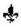 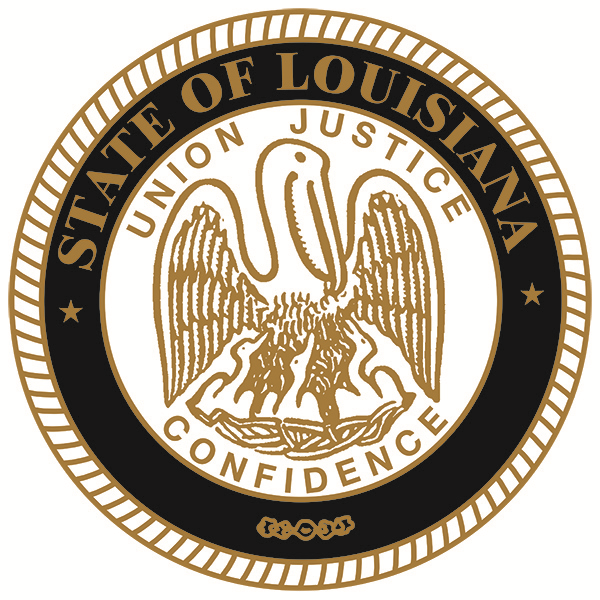 November 1, 2023ADDENDUM NO. 01 Your reference is directed to RFx Number 3000021991 for the Invitation to Bid for the State of Louisiana – Remove and Replace Flooring - DMA, which is currently scheduled to open at 10:00 am CDT on November 8, 2023. The following changes are to be made to the referenced solicitation: *****************************************************************************Page 1 of the Invitation to Bid currently reads, “Opening Date: 11/8/2023”Page 1 of the Invitation to Bid changed to read: Opening Date: 11/15/2023”******************************************************************************Page 1, of Attachment A – Special Terms and Conditions currently reads: Calendar of Events:	Deadline to receive written inquiries:  10/25/2023Deadline to answer written inquiries:  11/01/2023Bid Opening Date and Time:  11/8/2023 @ 10:00 A.M. (Central Time)Page 1, of Attachment A – Special Terms and Conditions changed to read: Calendar of Events:	Deadline to receive written inquiries:  10/25/2023Deadline to answer written inquiries:  11/8/2023Bid Opening Date and Time:  11/15/2023 @ 10:00 A.M. (Central Time)All else remains as on original bid.******************************************************************************This addendum is hereby officially made a part of the referenced SOLICITATION.ACKNOWLEDGEMENT:  If you have already submitted your bid and this Addendum does not cause you to revise your bid, you should acknowledge receipt of this Addendum by identifying your business name and by signing where indicated.  You may return this Acknowledgement by mail to:  Office of State Procurement, 1201 N. 3rd Street, Claiborne Building – Ste. 2-160, Baton Rouge, LA 70802, by hand delivery to:  1201 N. 3rd Street, Ste. 2-160, Baton Rouge, LA  70802, or by fax to:  (225) 342-9756.  The State reserves the right to request a completed Acknowledgement at any time.  Failure to execute an Acknowledgement shall not relieve the bidder from complying with the terms of its bid.Addendum Acknowledged/No changes:For:  ________________________ By:  __________________________REVISION:  If you have already submitted your bid and this Addendum requires you to revise your bid, you must indicate any change(s) below, identify your business name and sign where shown.  Revisions shall be delivered prior to proposal opening by mail to:  Office of State Procurement, 1201 N. 3rd Street, Claiborne Building – Ste. 2-160, Baton Rouge, LA 70802, or by hand delivery or courier to:  1201 N. 3rd Street, Ste. 2-160, Baton Rouge, LA  70802, and indicate the RFx number and the bid opening date and time on the outside of the envelope for proper identification, or by fax to:  (225) 342-9756.  Electronic transmissions other than by fax are not being accepted at this timeRevisions received after proposal opening shall not be considered and you shall be held to your original proposal.Revision:For:  ________________________ By:  __________________________By:	Andy McKnight	Office of State Procurement	Telephone No. 225-342-4832	Email:  Raymond.McKnight2@LA.GOVRev: 8/28/18